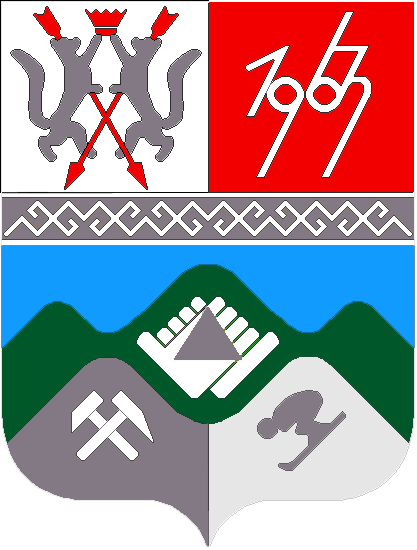 РОССИЙСКАЯ ФЕДЕРАЦИЯКЕМЕРОВСКАЯ ОБЛАСТЬТАШТАГОЛЬСКИЙ МУНИЦИПАЛЬНЫЙ РАЙОНСОВЕТ НАРОДНЫХ ДЕПУТАТОВ СПАССКОГО ГОРОДСКОГО ПОСЕЛЕНИЯВТОРОЙ СОЗЫВРЕШЕНИЕОт 15 марта 2016 года №_24_принято Советом народных депутатовСпасского городского поселенияО принятии Устава муниципального образования Спасское городское поселение в новой редакцииВ соответствии со статьями 28, 44 Федерального закона от 06.10.2003 N 131-ФЗ "Об общих принципах организации местного самоуправления в Российской Федерации", руководствуясь Уставом Спасского городского поселения, Совет народных депутатов Спасского городского поселенияРЕШИЛ:1. Принять Устав муниципального образования Спасское городское поселение в новой редакции.2. Устав подлежит государственной регистрации в территориальном органе уполномоченного федерального органа исполнительной власти в сфере регистрации уставов муниципальных образований в установленном федеральным  законом порядке, а также официальному обнародованию (опубликованию) в течении 7 дней  с момента получения его после государственной регистрации и вступает в силу после его официального обнародования на информационном стенде администрации Спасского городского поселения.3. Признать Устав муниципального образования Спасское городское поселение от 08.09.2015г. утратившим силу.4. Контроль за исполнением настоящего решения возложить на главу Спасского городского поселения Волченко Н.В.Председатель Совета народных депутатовСпасского городского поселения                                                   Т.Н. ЕфремоваГлава Спасского городского поселения                                         Н.В. Волченко